(1) İşbirliği yapılacak araştırmacının görev yaptığı birim, bölüm ve anabilimdalı belirtilmelidir.(2) Araştırma amacıyla yurtdışındaki kurumda bulunulması planlanan tarih aralığı belirtilmelidir.(3) Birimi temsil yeteneği bulunan Dekan, Müdür vb yetkililer tarafından imzalanmalı ve yetkilinin görevi belirtilmelidir.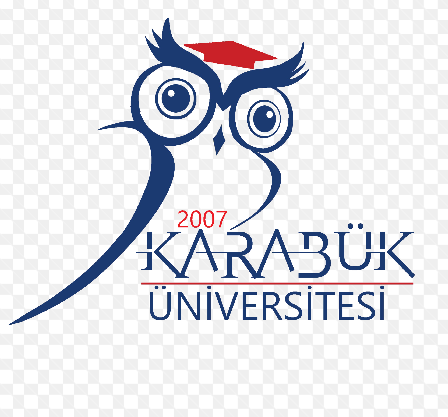 T.C. Karabük ÜniversitesiBilimsel Araştırma Projeleri Koordinasyon BirimiUluslararası Araştırma İşbirliği Projeleri BİRİM UYGUNLUK FORMUPROJE BİLGİLERİPROJE BİLGİLERİProjenin BaşlığıProje YürütücüsüBirim/Bölüm/ABDAraştırmacı(lar)Proje TürüProje Grubu(   ) Fen ve Mühendislik Bilimleri  (   ) Tıp ve Sağlık Bilimleri   (   ) Sosyal BilimlerAraştırma İşbirliği Yapılacak Kurum ve Araştırmacı BilgileriAraştırma İşbirliği Yapılacak Kurum ve Araştırmacı BilgileriÜniversite / KurumÜlke / ŞehirBirim/Bölüm/ABD (1)Araştırmacı(lar)Çalışma Tarihi Aralığı (2)ay / 20..     -  ay / 20..BÖLÜM UYGUNLUK ONAYIYukarıda bilgileri verilen araştırmacının planlanan araştırma projesi kapsamındaki çalışmaları yürütmek üzere öngörülen tarih aralığında yurt dışında bulunmasında eğitim-öğretim faaliyetleri ve diğer görevleri bakımından bir sakınca bulunmamaktadır. Araştırmacının, destek talebinin değerlendirmeye alınabilmesi hususunda gereğini arz/rica ederim. …/.../20..Unvanı Adı SoyadıİmzaBölüm BaşkanıBİRİM UYGUNLUK ONAYIYukarıda bilgileri verilen araştırmacının planlanan araştırma projesi kapsamındaki çalışmaları yürütmek üzere öngörülen tarih aralığında yurt dışında bulunmasında eğitim-öğretim faaliyetleri ve diğer görevleri bakımından bir sakınca bulunmamaktadır. Araştırmacının, destek talebinin değerlendirmeye alınabilmesi hususunda gereğini arz/rica ederim. …/.../20..Unvanı Adı SoyadıİmzaBirim Yetkilisinin Görevi (3)